Salzburg, 16. September 2019„Hauptquartier“ für Mittel- und Osteuropa und den Nahen Osten:Zehn Jahre im Dienst der KundenSeit 32 Jahren entwickelt COPA-DATA Software für die industrielle Automatisierung und die Energiebranche. Der weltweit erfolgreiche Hersteller mit Hauptsitz in Salzburg entwickelt seine Softwareplattform zenon permanent weiter. Einen wichtigen Beitrag zum internationalen Erfolg leisten Tochtergesellschaften wie die COPA-DATA GmbH. Deren Aufgaben sind Vertrieb und Kundenbetreuung in Mittel- und Osteuropa sowie im arabischen Raum. Ihre Gründung erfolgte vor genau zehn Jahren.Das 1987 gegründete Salzburger Unternehmen COPA-DATA ist heute der weltweit größte konzernunabhängige Hersteller von Software für die Digitalisierung und Automatisierung von Maschinen und Anlagen. Die Softwareplattform zenon wird für die prozessorientierte und diskrete Produktion sowie im Bereich Energiebereitstellung und Infrastruktur eingesetzt. Sie bietet Anwendern und Betreibern eine integrierte Umgebung für alle Aufgaben von der Datenerfassung über die Maschinenbedienung bis zur Business Intelligence. Dazu wird zenon meist von Mitgliedsunternehmen der weltweiten COPA-DATA Partner Community auf individuelle Kundenanforderungen angepasst.Einen wichtigen Beitrag zum anhaltenden Erfolg und Wachstum leisten elf Tochtergesellschaften in strategisch wichtigen Märkten wie Deutschland, Italien, Frankreich, Großbritannien, Skandinavien, die iberische Halbinsel, Indien, Korea und den USA. Gemeinsam mit 18 Distributoren in größeren Ländern  kümmern sich diese um die lokale Partnerbetreuung sowie Vertrieb und Kundensupport. So können sich die Kolleginnen und Kollegen im Hauptsitz der Ing. Punzenberger COPA-DATA GmbH voll auf die laufende Weiterentwicklung der Softwareplattform zenon konzentrieren und den technologischen Vorsprung sichern.Zehn Jahre Marktfokus auf Central Eastern Europe und Middle EastFür den eigenständigen Vertrieb und die Kundenbetreuung in Mittel- und Osteuropa sowie im Mittleren Osten wurde 2009 die COPA-DATA GmbH gegründet. „Unsere Kunden in diesem Markt nutzen gerne unsere Ideen, Konzepte, Methoden und Tools für den Aufbau innovativer Lösungen“, erklärt Alexander Punzenberger. Er ist bereits seit 1988 im Unternehmen und von Beginn an Geschäftsführer der COPA-DATA GmbH. „In den zehn Jahren unseres Bestehens konnten wir viele bedeutende Unternehmen als Kunden gewinnen.“Für die positive Unternehmensentwicklung verantwortlich sind neben der innovativen und einfach einsetzbaren Softwareplattform vor allem die ausgeprägte Kundenorientierung der COPA-DATA GmbH. „Die Entscheidung, diesen vielfältigen und dynamischen Markt von Österreich aus als Brücke zwischen West und Ost zu bedienen, war goldrichtig“, ist Alexander Punzenberger überzeugt. „Nicht zuletzt die intensive Auseinandersetzung mit den Kulturen unserer Kunden hat uns das Image als zenon-Kompetenzzentrum für Mittel- und Osteuropa und den Nahen Osten eingebracht.“Das direkte Vertriebs- und Betreuungsgebiet der COPA-DATA GmbH umfasst die europäischen Länder Österreich, Estland, Lettland, Litauen, Weißrussland, Polen, Tschechische Republik, Slowakei, Ungarn, Slowenien, Kroatien, Serbien, Montenegro, Bosnien und Herzegowina, Nordmazedonien, Albanien, Bulgarien, Rumänien, Moldawien, der Ukraine, Griechenland und Zypern sowie im arabischen Raum den Jemen, den Oman, die Vereinigten Arabischen Emirate, Saudi-Arabien, Katar, Bahrain, Kuwait, Jordanien, Libanon und Syrien. In einigen dieser Länder wickelt die COPA-DATA GmbH das Geschäft über Vertriebspartner oder eigene Niederlassungen ab. Bildunterschrift:Alexander_Punzenberger_COPA-DATA.jpg Alexander Punzenberger, Geschäftsführer der COPA-DATA GmbH: „Nicht zuletzt die intensive Auseinandersetzung mit den Kulturen unserer Kunden hat uns das Image als COPA-DATA Hauptquartier für Mittel- und Osteuropa und den Nahen Osten eingebracht.“Über COPA-DATACOPA-DATA ist Hersteller der Softwareplattform zenon®, die in der Fertigungsindustrie und in der Energiewirtschaft zur automatisierten Steuerung, Überwachung und Optimierung von Maschinen, Anlagen und Stromnetzen eingesetzt wird. Das unabhängige Familienunternehmen wurde 1987 von Thomas Punzenberger gegründet, hat seinen Hauptsitz in Salzburg und beschäftigt rund 270 Mitarbeiter weltweit. Der internationale Softwarevertrieb erfolgt über elf Tochtergesellschaften und zahlreiche Distributoren. Mehr als 240 zertifizierte Partnerunternehmen sorgen darüber hinaus für eine effiziente Software-Implementierung bei Endanwendern der Branchen Food & Beverage, Energy & Infrastructure, Automotive und Pharmaceutical. Im Jahr 2018 erwirtschaftete COPA-DATA einen Umsatz von 44 Millionen Euro.Über zenonzenon ist eine Softwareplattform von COPA-DATA für die Fertigungs- und die Energiebranche. Maschinen und Anlagen werden gesteuert, überwacht und optimiert. Offene und zuverlässige Kommunikation in heterogenen Produktionsanlagen zeichnen zenon besonders aus. Offene Schnittstellen und über 300 native Treiber und Kommunikationsprotokolle unterstützen die horizontale und vertikale Integration. Das ermöglicht die kontinuierliche Umsetzung des industriellen IoT und der Smart Factory. Projekte mit zenon sind hochgradig skalierbar. 
zenon schafft Ergonomie, sowohl für den Projektersteller als auch für den Nutzer der fertigen Applikation. Die Engineering-Umgebung ist flexibel und vielseitig einsetzbar. Das Prinzip „Parametrieren statt Programmieren“ hilft schnell und fehlerfrei zu projektieren. Komplexe Funktionen für umfangreiche Anwendungen werden out-of-the-box mitgeliefert. Es entstehen intuitive und robuste Applikationen. Mit diesen können Anwender zu mehr Flexibilität und Effizienz beitragen.Ihre Kontaktpersonen:Reinfried KößlbacherHead of Sales Services & Marketingreinfried.koesslbacher@copadata.com Tel.: 0662 431 002-255Ulrike StixMarketingUlrike.Stix@copadata.comTel.: 0662 431 002-228COPA-DATA GmbHCentral Eastern Europe/Middle EastKarolingerstraße 7bA-5020 Salzburgwww.copadata.com 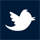 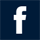 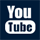 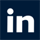 